Publicado en Barcelona el 04/10/2018 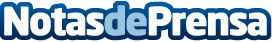 Sitges y Tarifa, hermanadas por el cine fantásticoFANTARIFA celebró su Año Cero los días 28 y 29 de septiembre con el objetivo de convertir Tarifa en la capital del cine de género en el Sur de Europa. Ángel Sala, director del Festival de Cine de Sitges, acudió a la inauguración de FANTARIFA para celebrar "la gran noticia que es el nacimiento de un artefacto cultural como esta nueva cita con el cine de terror"
Datos de contacto:Fernando ComaFC Comunicación667636336Nota de prensa publicada en: https://www.notasdeprensa.es/sitges-y-tarifa-hermanadas-por-el-cine_1 Categorias: Nacional Cine Cataluña Andalucia http://www.notasdeprensa.es